\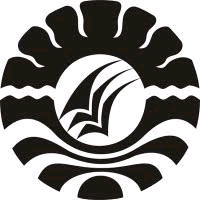 SKRIPSIPENGARUH STRATEGI KNOW-WANT-LEARNED (KWL) TERHADAP KEMAMPUAN MEMBACA PEMAHAMAN SISWA KELAS IV SD INPRES MANGASA I MAKASSARARWITAPROGRAM STUDI PENDIDIKAN GURU SEKOLAH DASARFAKULTAS ILMU PENDIDIKANUNIVERSITAS NEGERI MAKASSAR2016PENGARUH STRATEGI KNOW-WANT-LEARNED (KWL) TERHADAP KEMAMPUAN MEMBACA PEMAHAMAN SISWA KELAS IV SD INPRES MANGASA I MAKASSARSKRIPSIDiajukan untuk Memenuhi Sebagian Persyaratan GunaMemperoleh Gelar Sarjana Pendidikan pada Program Studi Pendidikan Guru Sekolah Dasar  Strata Satu Fakultas Ilmu Pendidikan         Universitas Negeri Makassar		Oleh:ARWITA1247442004PROGRAM STUDI PENDIDIKAN GURU SEKOLAH DASARFAKULTAS ILMU PENDIDIKANUNIVERSITAS NEGERI MAKASSAR2016